FOR IMMEDIATE RELEASEFEBRUARY 12, 2021FITZ SETS RELEASE DATE FOR HIS MUCH-ANTICIPATED, DEBUT SOLO ALBUM“HEAD UP HIGH” ARRIVES EVERYWHERE ON MARCH 26THAVAILABLE FOR PRE-ORDER NOW 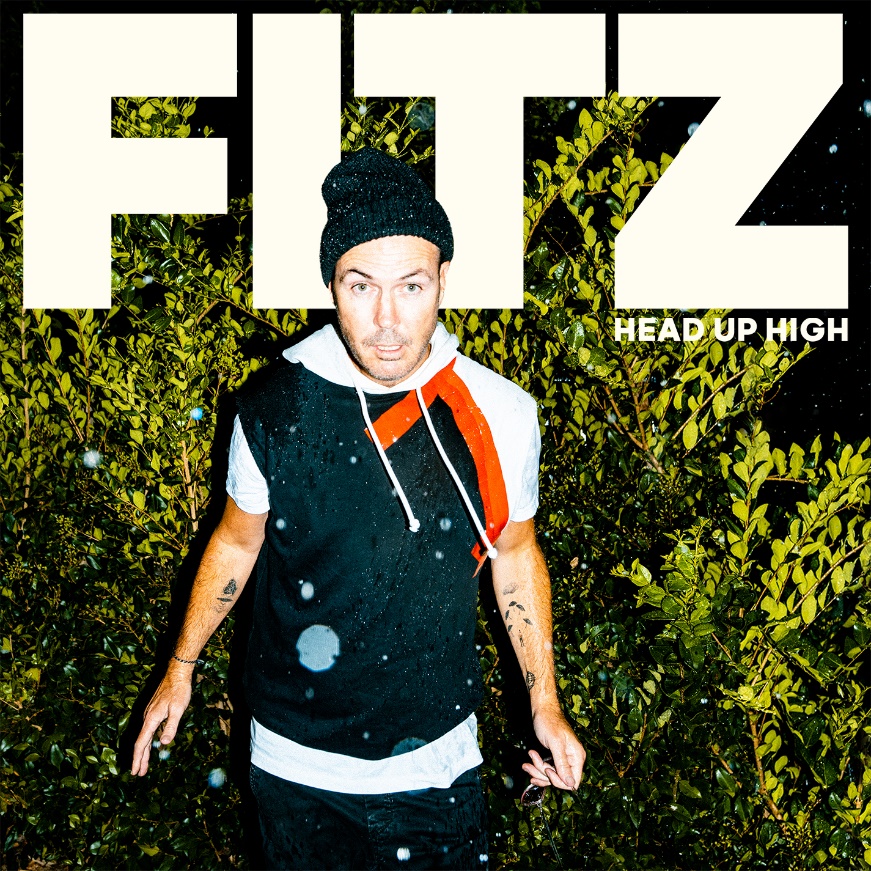 FORTHCOMING ALBUM’S LEAD SINGLE AND TITLE TRACK CONTINUES TO CLIMB THE TOP 20 AT HOT AC RADIOFRONTMAN & NAMESAKE OF MULTIPLATINUM GROUPFITZ AND THE TANTRUMS UNVEILS TWO NEW TRACKS TODAY “SOMEBODY SOMETIMES” + “HEAD UP HIGH” (ACOUSTIC) AVAILABLE NOWLISTEN HEREPRESS ASSETS HEREElektra Recording artist FITZ – best known as founder and namesake of multiplatinum band Fitz and the Tantrums – has announced further details for his debut solo album.  Titled “HEAD UP HIGH,” the much- anticipated release will arrive everywhere on March 26th and is available now for pre-order.  To herald the news, FITZ has unveiled a pair of new songs: the effervescent “Somebody Sometimes,” which will be featured on “HEAD UP HIGH,” as well as an acoustic version of the album’s title track (listen HERE).Late last year, FITZ released his first-ever solo music in the form of the forthcoming album’s lead single, "Head Up High."  The infectious track - co-produced and co-written by FITZ with Ryan Daly - was accompanied by its dynamic official music video, and made its national television debut on CBS’ “The Late Late Show with James Corden,” followed by an appearance on ABC’s “Good Morning America” to kick off 2021.  “Head Up High” continues its ascent up the top 20 at Hot AC Radio, up to #18 this week.  Going solo was never something that he had seriously considered, but, after a headlining tour with Fitz and the Tantrums was cut short due to the global pandemic, FITZ found himself back at home under lockdown.  A casual songwriting session that had been previously scheduled with co-writer and co-producer Ryan Daly switched from an in-person meeting to Zoom, and the results surprisingly became the seeds for “HEAD UP HIGH.”“We tried this ZOOM thing, which neither of us wanted to do, but it was the only option,” FITZ recalls. “After a day or two, we figured out how to work remotely. You have to listen and be more patient. The more we did it, the more we got into a flow. Given the circumstances of the world, we didn’t want to write anything frivolous. It had to have soul in it.  Some of the songs indirectly speak to the experience of going through this pandemic. We were putting in 12 hours per day almost six days every week. It was our saving grace. After ten songs, we knew we were on to something, but it definitely felt different than a Fitz and The Tantrums record, so I decided to pursue it alone.  My journey so far has been so unusual, so to have the opportunity to make what will be my first solo album and fifth overall is mind-blowing.”“HEAD UP HIGH” TRACKLISTING1. Head Up High2. Spaceman3. Congratulations4. Still Cool5. Jump6. I Need a Dancefloor7. The List8. Somebody Sometimes9. Slowdown10. Speed11. Piñata12. House Party 13. Little Champion14. Zig Zag*****Since 2008, FITZ a.k.a. Michael Fitzpatrick has galvanized and energized fans around the world as the frontman and namesake of Fitz and the Tantrums. Over the course of four albums, the band has cooked up a series of instantly recognizable and hummable anthems such as the platinum “The Walker,” platinum “Out of My League,” and double-platinum “HandClap.” Amassing billions of streams and attracting praise from People, Billboard, and many more, the group quietly morphed into an arena-ready force, headlining and packing historic venues such as The Forum in Los Angeles, Red Rocks Amphitheatre in Morrison, CO, and more. Not to mention, he lent his voice to collaborations with everyone from Weezer to LL Cool J. After twelve unbelievable years, FITZ did something he’s never done before. The singer, songwriter, and multi-instrumentalist electrified his very first solo music to life—at 50-years-young. On his debut single “Head Up High,” he introduces another side of himself and his artistry, reaching a new apex of his wonderfully unbelievable journey thus far. However, 50 is just the beginning for FITZ as he plans more music and surprises for 2021 and beyond.# # #PRESS CONTACT:Glenn Fukushima (National)		818.238.6833					GlennFukushima@elektra.comCollin Citron (National)818.238.6314CollinCitron@elektra.comSydney Worden (Tour/Online)818.238.6834SydneyWorden@elektra.com 